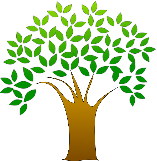 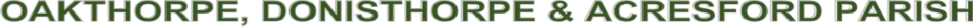 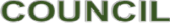 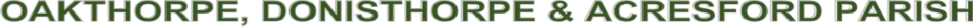 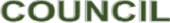             Delegation arrangements to  committees and outside body representationParish Council Finance Committee membersJoint Burial CommitteeLeicestershire Centre Committee/ Heart of the Forest/ TimberAllotment site/ committeeTree Warden/ Donisthorpe Orchard siteCanal TrustMoira ReplanDonisthorpe Community Group Memorial Grounds projectCIC membershipOakthorpe Leisure Centre CommitteeRESPONSIBILTIESPlay AreaPensionSafeguardingPay